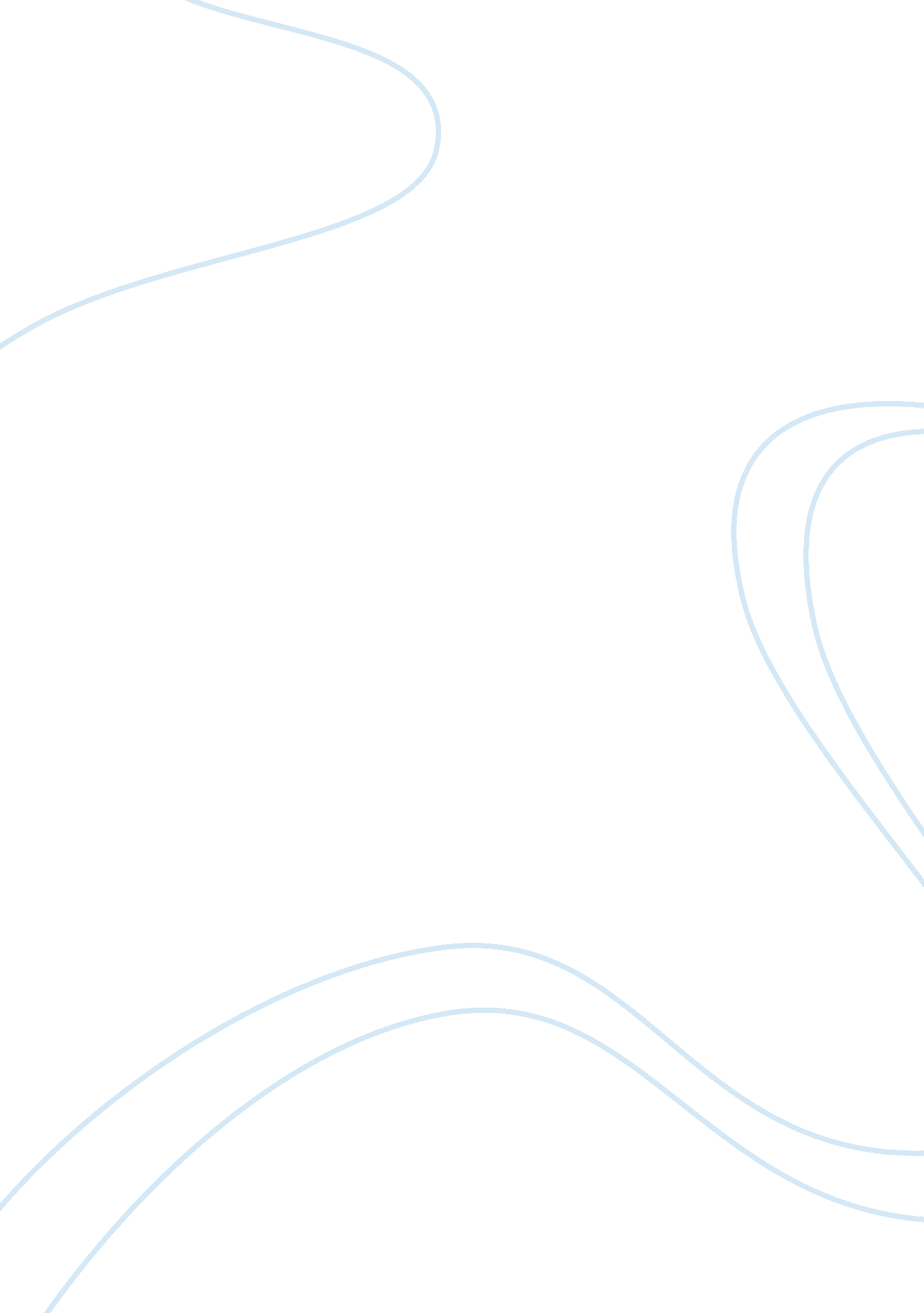 Describing past involvement in course related activities, your reasons for wantin...Finance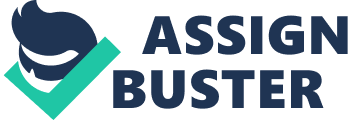 Personal ment I would like to express my faith in submitting this personal ment considering the amount of experience and enthusiasm I possess to pursue a postgraduate degree course in property development. At the turn of life where it makes options for most young people in choosing their career, I am delighted to explore the possibilities of construction and real estate business. The world of manmade beauty had always been my delight to watch as a child. I understand from the prospectus and reliable information, that this course requires one to have a strong will to be creative and hardworking. With due humility, I can promise to be a good achiever in both academics and practical life with this stream of education. 
As my age progressed with more exposures to civil engineering field, I experienced the development of a passion within myself to create changes and make a career in the real estate business. I never used to fail at understanding the complexities laying behind the beauty of tall buildings and the appreciated the human brilliance to convert seemingly useless lands to adorable apartments. It all started when I was a meek nine-year old boy, who rarely played field games like other lads of the community. I had a by this time learned a bit of the art of seeing buildings and constructions as inspiring samples for my craft work. We had great access to the workers and volunteers at local churches. Thus I took up the task of making models of plots and landscapes as part of making cribs. I used the week between Christmas and New Year Days as the perfect time to display my skills in making wonderful models of landscapes and toy villas. It yielded wonderful feelings to match my dreams. 
I was lucky to have my uncle own a contract business in civil constructions, who in fact is an engineer himself. I can say I owe all my credits to him for my being as good a draftsman as of now. After the break of matriculation, I opted to work under him as a trainee supervisor. It was a breakthrough indeed. I made the most each moment I got to learn and do something new in civil drawing. From that point, the development was easy and quick. He taught me the principles of wages and calculations of measurement for contracts. 
However, I showed my interest in interior designing which made a difference all the way. It was easy to learn pricing and selection of things required for specific designs based on the location and space. From the people around, I easily learned to find feasible places to develop landscapes. Simultaneously, I practiced writing contracts and negotiation notes as part of property sales at my uncle’s office. With this sort of interactions with different parties, I have learnt a bit of legal aspects and ethical references of property development business. 
I truly have had a life’s struggle and applied equal amount of dedication through the learning process. I believe all these will surely help me through the days of my studies and if the great teachings of the exemplary faculty of the college are there to bless me, my life will be successful. At the end of this note, I would once again like to assure you that I will strive to be one of the best students of this wonderful organisation. 